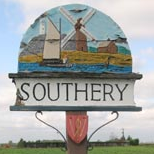 SOUTHERY PARISH COUNCIL Notice is hereby given that the Parish Council meeting is to be held on Monday 6th March 2017 at 7.00pm in Southery village hallYour attendance is requiredAGENDATo receive apologies for absenceTo record attendanceMinutes of last meetingMinutes of the meeting held on 6th and 27th February 2017 will be discussed and agreed.Declarations of interestMembers are invited to declare personal or prejudicial interests in items on the agenda. It is a requirement that declarations from a member include the nature of the interest and whether it is personal or prejudicial.Chairman’s report/updatesStructural report for village hall has been issued to all councilors for discussion.CorrespondenceAdvice received from solicitor was discussed at a closed meeting on 27th February 2017.SNAP minutes from 1st Feb 2017.Planning applications17/00207/F: Conversion of existing office to visitor accommodation including one bedroom worker flat at Nicholson Machinery, 1 Westgate Street.No objections have been raised by the Parish Council.Payments for approvalClerk wages				 £270.00Clerks expenses				 £35.65C Wills 					 £66.53C Wills expenses				£26.75HMRC 						£16.60Eon Playing field 				£  43.58NALC website setup 				£  78.00Hodson office supplies - printer 		£  92.38Eon streetlight 				£239.00Matters requiring attentionRent review is due May 2017 this year for land adjoining 63 Recreation Drive.Matters bought to the attention of the Council:Issues raised by the Council which are not on the agenda will be put forward to the next meeting of the Council; no decision will be taken at this meeting.Members of the public comments / questionsThe Next Parish Council meeting will be meeting will be held on 3rd  April 2017 at 7.00pm.